ТЕХНИЧКА СПЕЦИФИКАЦИЈА Вијачна роба и метална галантерија               За све ставке  понуђач је у обавези да наведе: јединачну цену  без ПДВ-а, укупну цену без ПДВ-а ( јединична цена *оквирна количина), укупну цену са ПДВ-ом и произвођача производа. Понуде које су дате у глобалу  и оне које не садрже наведене податке неће бити разматране.                                                    УКУПНА ЦЕНА БЕЗ ПДВ-а  .............................								          ПДВ  .............................				          УКУПНА ЦЕНА СА ПДВ-ом .............................    Погонска ручица за алуминијумске прозор,  слика бр.1.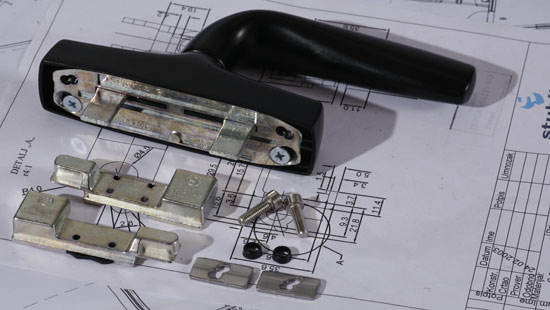 Р.бПредмет јавне набавкеЈ.м.Коли-чина оквирнаЈедини-чна цена без ПДВ-аУкупна цена без ПДВ-aПроизвођач12345681.Типлови PVC за бетон Ǿ 4mmком502.Типлови PVC за бетон Ǿ 6mmком2003.Типлови PVC за бетон Ǿ 8 mmком1004.Типлови PVC за бетонǾ10 mmком505.Вијци за иверицу  3x16ком2006.Вијци за иверицу  3x20ком2007.Вијци за иверицу  4x16ком2008.Вијци за иверицу  4x20ком2009.Вијци за иверицу  4x30ком20010.Вијци за иверицу  5x40ком10011.Вијци за иверицу  5x50ком10012.Вијци за иверицу  5x60ком5013.Вијак за лим-равна глава 3.9 x16ком5014.Вијак за лим-равна глава 3.9 x19ком5015.Вијак за лим-равна глава 4.2 x45ком5016.Торбан вијак 8X70ком1017.Торбан вијак 8X80ком1018.Подлошка за торбан вијак 8ком1019.Матица за торбан вијак 8ком1020.Лустер кука M 6x70ком2021.L – кука  6x60ком2022.Лептир навртка   М8ком1023.Равна подлошка  М4ком2024.Равна подлошка  М6ком2025.Обујмица са челич.  ексером 8mmком5026.Обујмица са челич. ексером  14mmком5027.Брава за цилиндар за дрвена врата  ''шестица'', типа ''Бане Секулић'' или еквивалентком3028.Брава за цилиндар за дрвена врата ''осмица'' ,типа ''Бане Секулић'' или еквивалентком2029.Брава ширине 6,5cm, за цилиндар, са ваљчићем, за дрвена врата, типа ''Бане Секулић'' или еквивалентком230.Брава са ваљчићем од 40mm за алуминијумска врата типа Бане Секулић' или еквивалент.  ком131.Брава са језичком за алуминијумска врата ком132.Цилиндар за браву, за алуминијумска врата 50+40ком233.Цилиндар за браву  30+40, месинг, типа ''Бане Секулић'' или еквивалент.ком4034.Цилиндар за браву  30+40, месинг,с једне стране дугме, типа ''Бане Секулић'' или еквивалент.ком535.Квака метална са штитником за цилиндар, за дрвена врата, комплет  типа ''Бане Секулић'' гарнитура Европа или еквивалент.ком1036.Метална гарнитура квака-кугла(шилд и квака) типа ''Бане Секулић'' или еквивалент.ком237.Квака пластична, црне боје, за дрвена врата.ком2038.Пластични штитници, црне боје, за цилиндар, за дрвена врата.пар1039.Кугла рукохват за метална врата.ком440.Челични ланац опште намене,    дебљина карике  3mm.m2541.Челични ланац опште намене,    дебљина карике  4mm.m2542.Челични ланац опште намене,    дебљина карике  5mm.m2543.Точак за грађевинска  колица 3.50 -8ком244.Спољна гума за магацинска колица 3-4''ком845.Унутрашња гума  за магацинска колица 3-4''ком846.Катанац елзет  са три кључа 45mm, месинг типа ''Бане Секулић'' или еквивалент.ком647.Катанац елзет са три кључа, месинг  типа ''Бане Секулић'' или еквивалент.ком348.Одбојник за врата, фиксирање у подком549.Паљена жица 1,2.kg550.Паљена жица 1,4.kg551.ПВЦ  кајлицеком2052.Стопице (за столове) на ексерком2053.Гумени точкићи за канцеларијске столице и фотеље Ø50mmКарактеристике:Висина Ø50mmПин: Ø11mmБојацрна, сиваГумени или силиконски точкићи за трде подлоге (паркете, плоцице..) ком5054.ПВЦ  точкић црни ротирајући   fi 50,са навојем Zn,М8  + кочницаком555.ПВЦ   точкић црни ротирајући  fi 50, са осовиницом fi 11, Znком556.ПВЦ точкић црни ротирајући са плочицом, fi 50+ кочницаком457.ПВЦ  точкић црни ротирајући   fi 40,са навојем Zn,М8  + кочницаком458.ПВЦ   точкић црни ротирајући  fi 40, са осовиницом fi 11, Znком459.ПВЦ точкић црни ротирајући са плочицом, fi 40+ кочницаком460.Бравица за намештај самоштелујућа  Ǿ 22 типа ''Бане Секулић'' или еквивалентком5061.Бравица за намештај фиксна  Ǿ 19/22/40 ''Бане Секулић'' или еквивалентком562.Бравица за намештај фиксна  Ǿ 16, 36x36mm типа ''Бане Секулић'' или еквивалентком1063.L прихватник за бравицуком2064.Централна бравица за 3 фиоке бочнаком565.Централна бравица за 3 фиоке чеонаком566.Централна бравица за 4 фиоке бочнаком567.Централна бравица за 4 фиоке чеонаком568.Ручица за намештај хром или никл мат, са једним шрафомком1069.Ручица за намештај хром или никл мат , са два шрафаком1070.Шраф за ручице 0,7x22ком5071.Шраф за ручице 0,7x25ком5072.Држач полица пластични са ексеромком3073.Угаони држач полица  метални ком3074.Угаони држач полица   пластични ком3075.Носач полица цилиндричником3076.Носач кухињских висећих елемената елеменатаком1077.Конзолни носач полица, беле боје (250x300) mmком1078.Клап шарка за намештај равнаком2079.Клап шарка за намештај полуколенастаком580.Клап шарка за намештај , коленастаком581.Реза за врата 70mm (бајонет реза) ком10  82.Алуминијумски шнапер ком383.Бонсек платно двосекло ужеком584.Електроде за варење Ǿ 2,5mmkg585.Резна плоча за метал, за ручну брусилицу (115x1.2x22) mmком586.Резна плоча за метал за ручну брусилицу (115x2.5x22) mmком587.Резна плоча за камен, за ручну брусилицу (115x3x22) mmком588.Брусна плоча за ручну брусилицу(115x6x22) mmком1089.Бургија за отварање рупа забравице  Ǿ 22ком190.Спирална бургија за дрво  Ǿ 3ком1091.Спирална бургија за дрво  Ǿ 4ком1092.Спирална бургија за дрво  Ǿ 5ком1093.Бургија за бетон са врхом од тврдог метала Ǿ 5ком1094.Бургија за бетон  са врхом од тврдог метала Ǿ 6ком1095.Бургија за бетон  са врхом од тврдог метала Ǿ 8ком1096.Бургија за бетон  са врхом од тврдог метала Ǿ 10ком597.Спирална бургија Ǿ 3 прикладана за различите металеком598.Спирална бургија Ǿ 4 прикладана за различите металеком599.Спирална бургија Ǿ 5 прикладана за различите металеком5100.Спирална бургија Ǿ 6 прикладана за различите металеком3101.Спирална бургија Ǿ 8 прикладана за различите металеком3102.Лист убодне тестере за тврдо дрво, ламинат, обложене плоче, пластику/epoxy, за праволинијско фино резање, озубљена дужина 76mm, укупне дужине 100 mm, корак зубаца 2,7 mm, типа BOSCH  или еквивалентком5103.Лист убодне тестере за танке и дебеле металне лимове и цеви, озубљена дужина 74mm, укупне дужине 91 mm, корак зубаца1,4-1,6mm, типа BOSCH  или еквивалентком3104.Поп нитне челичне 3,2x6 mmком50105.Поп нитне челичне 4x10 mmком50106.Ексери 1,2 x 20 mmkg1107.Ексери 1,4 x 25 mmkg2108.Ексери 1,8 x 40 mmkg1109.Ексери 3,0 x 30 mmkg1110.Ексери 3,5 x 70 mmkg2111.Затварач прозора ТРИБ ручицаком3112.Вешалица за гардеробу двокракаком20113.Лист за ручну тестеру, дужинa  листа 762mmком3114.Струна за тример 3 mm, 15mком6115.Ушице за катанац, величина  отвора за катанац од 55mmком3116.Увртна спојница (шарке за дрвена врата)  Ǿ 16ком2117.Металне ринглица права са прихватникомком20118.Бравица за метални орман  Ǿ 22, L20ком2119.Брава за метална врата, језичак,  са цилиндром, ширине   2,5cm.ком1120.Аутомат за врата са  хоризонталним осовинским размаком шрафова 165mm ивертикалним  осовинским размаком шрафова 19  mm. Универзална припрема за лева и десна врата, могућности подешавања угла отварања врата до 180°, типа ''Дипломат 603''  или  еквивалент.ком2121.Пуж шелне за црево 8-12 mmком10122.Пуж шелне за црево 16-25 mmком10123.Погонска ручица за алуминиј.  прозоре .Изглед ручице као на приложеној слици бр. 1 . Ручица треба да буде склопљена са свим потребним металним деловима.Произведена од легуре алуминијума и легуре цинка. Пластични делови су од полиамида и полиацетала. Завртњи су од угљеничног поцинкованог и нерђајућег челика.Треба да одговара постојећој  ручици као на слици бр.1.ком8124.Лексан провидан сечен на меру, ширине 2,10m, дебљине 8 mm, провидан.m25125.Рондела, подлошка са гумицом.ком20126.ПВЦ завршна лајсна за лексан дебљине 8 mm,провидна.m10127.Вијак саморезач са шестоугаоном главом 4,8X32.ком50128.Мрежа оксагон поцинкована окце 26mm, ширина 1m.m 230129.Мрежа оксагон ,пластифицирана, окце 26mm, ширина 1m.kg15130.Поцинкована жица 1,2 mm.kg35131.Поцинкована жица 2 mm.kg35132.Пластифицирана  жица 1,2 mm.kg35133.Пластифицирана  жица 2 mm.kg35134.DUCT  трака 48 mm x 10 m.ком2135.Кутијасти челични профили (25x25x1.8)mm.kg150136.Кутијасти челични профили (40x40x2mm).kg150137.Пљоснато гвожђе флах 30mm.kg10138.Шарке за варење  Ǿ 16.ком4139.Шарке за варење  Ǿ 18.ком4140.Хефталица 4-14 mm комбинована, јако метално кућиште са регулацијом јачине удара на врху.ком1141.Муниција за хефталицу 10 mm, 1000/1.ком2142.Муниција за хефталицу 12 mm, 1000/1ком3143.Муниција за хефталицу, 14 mm,1000/1.ком4144.Гужвајући типли   Ǿ 6.ком50145.Гужвајући типли   Ǿ 8.ком50146.Гужвајући типли   Ǿ 10.ком50147.Тестера за метал- бонсек 300mm.ком1148.Метар  дужине 5m са кочницом.ком1